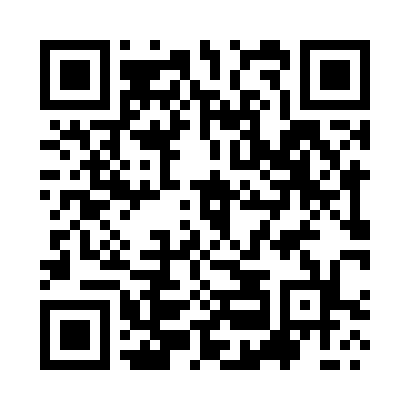 Prayer times for Aghalai, PakistanMon 1 Apr 2024 - Tue 30 Apr 2024High Latitude Method: Angle Based RulePrayer Calculation Method: University of Islamic SciencesAsar Calculation Method: ShafiPrayer times provided by https://www.salahtimes.comDateDayFajrSunriseDhuhrAsrMaghribIsha1Mon4:406:0512:213:556:388:032Tue4:396:0412:213:556:398:043Wed4:376:0212:213:556:408:054Thu4:366:0112:213:556:418:065Fri4:346:0012:203:556:418:076Sat4:335:5812:203:556:428:087Sun4:315:5712:203:556:438:098Mon4:305:5612:193:566:448:109Tue4:285:5412:193:566:448:1110Wed4:275:5312:193:566:458:1111Thu4:255:5212:193:566:468:1212Fri4:245:5112:183:566:478:1313Sat4:225:4912:183:566:478:1414Sun4:215:4812:183:566:488:1515Mon4:195:4712:183:566:498:1616Tue4:185:4612:173:566:508:1717Wed4:175:4412:173:566:508:1818Thu4:155:4312:173:566:518:1919Fri4:145:4212:173:566:528:2020Sat4:125:4112:163:566:538:2121Sun4:115:4012:163:566:538:2322Mon4:095:3912:163:576:548:2423Tue4:085:3712:163:576:558:2524Wed4:065:3612:163:576:568:2625Thu4:055:3512:163:576:568:2726Fri4:045:3412:153:576:578:2827Sat4:025:3312:153:576:588:2928Sun4:015:3212:153:576:598:3029Mon4:005:3112:153:577:008:3130Tue3:585:3012:153:577:008:32